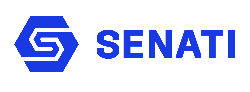 Cuestionario de postulación para el Programa de Master Internacional Ejecutivo en Administración y Dirección Empresas Si Usted desea participar en el programa de master, por favor, responda a las siguientes preguntas con respecto a su trabajo y motivación:Describa en detalle la función que desarrolla y sus responsabilidades. Explique ¿por qué considera usted que llevar el master sería relevante para su trabajo y profesión? ________________________________________________________________________________________________________________________________________________________________________________________________________________________________________________________________________________________________________________________________________________________________________________________________________________________________________________________________________________________________________________________________________________________________________________________________________________________________________________________________________________________________________________________________________________________________________________________________________________________________________________________________________________________________________________________________________________________________________¿Qué tema o aspectos de la actividad laboral le interesaría estudiar e investigar, especialmente en el programa de master?________________________________________________________________________________________________________________________________________________________________________________________________________________________________________________________________________________________________________________________________________________________________________________________________________________________________________________________________________________________________________________________________________________________________________________________________________________________________________________________________________________________________________________________________________________________________________________________________________________________________________________________________________________________________________________________________________________________________________            Fecha: Lima_____, de_____ 201     	         Firma del postulante:_________________